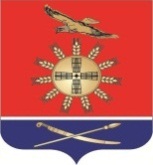 УПРАВЛЕНИЕ ОБРАЗОВАНИЯЗИМОВНИКОВСКОГОРАЙОНАПРИКАЗ01.03.2022                                                                                                 №43 - ОД                                                                                                                                                                                                                                                                                                                                                                                                                                       Об утверждении плана мероприятий по введению ФГОС НОО и ФГОС ОООНа основании приказа Минпросвещения России от 31.05.2021 №286 «Об утверждении федерального государственного образовательного стандарта начального общего образования» (далее – ФГОС НОО), приказа Минпросвещения России от 31.05.2021 №287 «Об утверждении федерального государственного образовательного стандарта основного общего образования» (далее – ФГОС ООО), с учетом методических рекомендаций Минпросвещения России (письмо от 15.02.2022 №АЗ-113/03), приказа министерства общего и профессионального образования Ростовской области от 25.02.2022 №179 «Об утверждении плана мероприятий по введению ФГОС НОО и ФГОС ООО» в целях создания условий для планового введения ФГОС НОО и ФГОС ООО с 01 сентября 2022 года в общеобразовательных организациях Зимовниковского районаПРИКАЗЫВАЮ:Утвердить:Состав координационной группы по введению обновленных ФГОС НОО и ФГОС ООО в общеобразовательных организациях Зимовниковского района (приложение 1);План мероприятий по введению ФГОС НОО и ФГОС ООО в деятельность общеобразовательных организаций (приложение 2).Заведующему районным методическим кабинетом Прохнич Н.А:Организовать работу по вопросу введения обновленных ФГОС НОО и ФГОС ООО в общеобразовательных организациях района.Провести анализ готовности общеобразовательных организаций района к введению в их деятельность обновленных ФГОС НОО и ФГОС ООО.Провести работу по актуализации планов работы районных методических объединений в части введения обновленных ФГОС НОО и ФГОС ООО в общеобразовательных организациях района.Осуществлять постоянную методическую поддержку учителей общеобразовательных организаций района.Осуществлять информирование общественности по вопросам введения обновленных ФГОС с использованием Интернет-ресурсов, средств массовой информации.Руководителям общеобразовательных организаций обеспечить организационные, нормативно-правовые, учебно-методические, кадровые и информационные условия постепенного перехода на обучение по новым ФГОС НОО и ФГОС ООО:Создание рабочей группы по обеспечению перехода на новые ФГОС НОО и ФГОС ООО.В срок до 25.03.2022 года разработку плана мероприятий по введению новых ФГОС НОО и ФГОС ООО.Изучение в педагогических коллективах нормативных документов по переходу на новые ФГОС.Внесение изменений в программу развития образовательной организации.Разработку на основе примерных основных образовательных программ соответствующего уровня образования основной образовательной программы образовательной организации, в том числе рабочей программы воспитания, календарного плана воспитательной работы, программы формирования УУД, программы коррекционной работы, в соответствии с требованиями новых ФГОС НОО и ФГОС ООО.Утверждение основных образовательных программ НОО и ООО, в том числе рабочей программы воспитания, календарных планов воспитательной работы, программ формирования УУД, программы коррекционной работы ООО.Разработку учебных планов, планов внеурочной деятельности по новым ФГОС НОО и ФГОС ООО на 2022/2023 учебный год.Разработку и утверждение рабочих программ педагогов по учебным предметам, учебным курсам (в том числе во внеурочной деятельности) на 2022/2023 учебный год в соответствии с требованиями новых ФГОС НОО и ФГОС ООО.Разработку приказов, локальных актов, регламентирующих введение ФГОС НОО и ФГОС ООО.Приведение в соответствие с требованиями новых ФГОС НОО и ФГОС ООО должностных инструкций работников образовательной организации.Внесение изменений в «Положение о формах, периодичности, порядке текущего контроля успеваемости и промежуточной аттестации обучающихся».Разработку контрольно-измерительных материалов по учебным предметам в соответствии с требованиями новых ФГОС НОО и ФГОС ООО.Размещение на сайте образовательной организации информационных материалов о постепенном переходе на обучение по новым ФГОС НОО и ФГОС ООО.Информирование родительской общественности о постепенном переходе на обучение по новым ФГОС.Проведение классных родительских собраний по вопросам обучения по новым ФГОС.Проведение просветительских мероприятий, направленных на повышение компетентности педагогов и родителей.4. Контроль над исполнением настоящего приказа возложить на заместителя начальника управления образования Клименко О.Н.Заместитель главы Администрации Зимовниковского района -  начальник управления образования				                Л.И. КулешоваПриказ подготовлен: Торопчиной Т.В.Приложение №1к приказу управления образования Зимовниковского районаот 01.03.2022 №43-ОДСостав координационной группы по введению обновленных федеральных государственных образовательных стандартов начального общего и основного общего образования в общеобразовательных организациях Зимовниковского районаПриложение 2к приказу управления образования  от 01.03.2022 №43-ОДПлан мероприятийПо введению обновленных федеральных государственных образовательных стандартов начального общего и основного общего образования (далее – обновленные ФГОС НОО и ФГОС ООО, обновленный ФГОС) в общеобразовательных организациях Зимовниковского района в 2022, 2023 годахКулешова Людмила Ивановна– заместитель главы Администрации Зимовниковского района- начальнику управления образования, председатель районной координационной группы по введению обновленных ФГОС НОО и ФГОС ОООКлименко Ольга Николаевна- заместитель начальника управления образования Зимовниковского района, заместитель председателя районной координационной группыПрохнич Наталья Александровна- заведующий районным методическим кабинетом, секретарь районной координационной группыЧлены рабочей группы:Торопчина Татьяна Викторовна- ведущий специалист управления образования Серов Александр Александрович- специалист I категории управления образованияДымченко Тамара Петровна- ведущий методист управления образования № п/пНаименование мероприятияСрокиОтветственныеПланируемый результатОрганизационно-правовое и организационно-управленческое обеспечениеОрганизационно-правовое и организационно-управленческое обеспечениеОрганизационно-правовое и организационно-управленческое обеспечениеОрганизационно-правовое и организационно-управленческое обеспечениеОрганизационно-правовое и организационно-управленческое обеспечение1.1.Подготовка приказов об организации работы по введению обновленных ФГОС НОО и ФГОС ОО в общеобразовательных организациях Зимовниковского района2022 годуправление образования Зимовниковского районаприказы управления образования Зимовниковского района1.2.Рассмотрение на заседаниях РМО вопросов реализации ФГОС НОО и ФГОС ОООв течение 2022 годаРМК, руководители РМОпротоколы РМО1.3.Подготовка инструктивных писем, рекомендаций по обновлению содержания общего образования, включая апробацию примерных рабочих программ учебных предметовв течение 2022-2023 годовуправление образования, РМКписьма, рекомендации1.4.Организация участия педагогического сообщества Зимовниковского района в региональных и федеральных мероприятиях по введению обновленных ФГОСв течение 2022-2023 годовуправление образования, РМКобеспечена своевременная коррекция действий управленческих команд общеобразовательных организаций1.5.Обеспечение функционирования системы контроля готовности к введению обновленных ФГОСв течение 2022-2023 годовуправление образования, РМКобеспечен промежуточный контроль1.6.Обеспечение функционирования системы контроля использования общеобразовательными организациями примерных рабочих программсентябрь 2022 годауправление образования, РМКобеспечено функционирование системы контроляII.Организационно-информационная работаII.Организационно-информационная работаII.Организационно-информационная работаII.Организационно-информационная работа2.1.Участие в совещаниях по вопросам содержания образования, введения обновленных ФГОС, формирования и оценки функциональной грамотности обучающихся; информирование общеобразовательных организацийв течение 2022-2023 годовуправление образованияматериалы совещаний2.2.Организация сопровождения информационно-методических рубрик на сайтах общеобразовательных организаций по вопросам введения обновленных ФГОС  в течение 2022-2023 годовобщеобразовательные организацииактуальная информация на сайтах общеобразовательных организаций2.3.Организация участия в цикле вебинаров руководителей общеобразовательных организаций Зимовниковского района по вопросам содержания образования, включая вопросы развития функциональной грамотности обучающихся, участия во всероссийских и международных исследованияхпо графикууправление образования, руководители общеобразовательных организацийматериалы вебинаровУчебно – методическая работаУчебно – методическая работаУчебно – методическая работаУчебно – методическая работаУчебно – методическая работа3.1.Организация участия в курсах повышения квалификации для педагогических работников и управленческих кадров по вопросам введения обновленных ФГОСв течение всего периодаРМК, общеобразовательные организацииПовышение квалификации педагогов и управленческих кадров по вопросам введения обновленных ФГОС3.2.Организация участия в совещаниях, круглых столах для педагогических работников и руководящих кадров по вопросам содержания образования, реализации примерных рабочих программ в общеобразовательных организацияхв течение всего периода (по отдельному плану)управление образования, РМК, общеобразовательные организациипрофессиональное развитие педагогов и руководящих кадров3.3.Проведение открытых уроков, учебных занятий, мастер-классов по вопросам реализации обновленных ФГОС НОО и ФГОС ОООв течение всего периодауправление образования, РМК, общеобразовательные организациидиссеминация эффективных технологий и форм проведения учебных занятий в общеобразовательных организациях Зимовниковского района в контексте реализации обновленных ФГОС3.4.Организация участия педагогических работников в мероприятиях ГБУ ДПО РО РИПКиППРО по вопросам реализации обновленных ФГОС НОО, ФГОС ОООв течение всего периодауправление образования, РМК, общеобразовательные организациипрофессиональное развитие педагогов общеобразовательных учреждений3.5.Участие в областном учебно-методическом семинаре «Анализ результатов ГИА – 2021, изменения КИМ ГИА в 2022 году и пути достижения успешности различных групп обучающихся при сдаче ГИА-2022 с использованием ресурсов центров «Точка роста», «Кванториум»февраль 2022 годауправление образования, РМК, общеобразовательные организациисовершенствование профессиональных компетенций учителейНаучно-методическое сопровождение образовательных организацийНаучно-методическое сопровождение образовательных организацийНаучно-методическое сопровождение образовательных организацийНаучно-методическое сопровождение образовательных организацийНаучно-методическое сопровождение образовательных организацийОрганизация методической поддержки руководителей и педагогов образовательных организаций по вопросам обновления содержания образованияОрганизация методической поддержки руководителей и педагогов образовательных организаций по вопросам обновления содержания образованияОрганизация методической поддержки руководителей и педагогов образовательных организаций по вопросам обновления содержания образованияОрганизация методической поддержки руководителей и педагогов образовательных организаций по вопросам обновления содержания образования4.1.1.Участие в проведении вебинаров для специалистов муниципальных методических служб по проекту «Общероссийская оценка по модели PISA», «Результаты ВПР, НИКО, ГИА в контексте формирования функциональной грамотности учащихся», «Особенности международного исследования PISA»январь 2022 годаРМКповышение предметной и методической компетенции учителей4.1.2.Организация участия в онлайн диагностике «Автоматизированная система оценки личностных и метапредметных результатов школьников – информационный ресурс эффективного управления качества образования на уровне школы и региона»по срокам ГБУ ДПО РО РИПКиППРО, минобразования Ростовской областиуправление образования. РМК, общеобразовательные организацииповышение профессиональных компетенций педагогических работников и руководящих кадров4.1.3.Организация участия в региональных мероприятиях (интернет-конкурсы, научно-практические конференции, стратегические сессии и т.д.)по срокам ГБУ ДПО РО «РОИПКиППРО», минобразования Ростовской областиуправление образования. РМК, общеобразовательные организациипопуляризация новейших эффективных педагогических практик, методик и технологий обучения учителей общественных дисциплин4.1.4.Консультационная и экспертно-аналитическая поддержка по вопросам оптимизации работы ШНОРв течение всего периодауправление образования, РМКобеспечение ШНОР актуальной и современной информацией по вопросам оптимизации работы4.1.5.Участие в реализации проекта «500+» (ШНОР)в течение всего периодауправление образования, РМКпереход ШНОР в эффективный режим функционирования4.1.6.Организация участия в стратегических сессиях для ШНОР по обсуждению:- программ поддержки школ, программ развития и перевода их в эффективный режим работы;- вопросов разработки новых стратегий управления школой для выведения ее из кризиса;- разработки и трансляции новых педагогических технологий для работы с обучающимися, испытывающими учебные и поведенческие проблемыв течение всего периодауправление образования, РМКобсуждение актуальных научно-методических подходов, отражающих влияние идей методической поддержки на проблемы повышения качества образования. Изучение и выявление современных научно-методических подходов к исследованию образовательных феноменов, влияющих на качество образования. Обсуждение и обобщение эффективных практик по организации методической поддержки4.1.7.Реализация муниципальной системы наставничества лучших общеобразовательных организаций, базовых школ в целях обеспечения продуктивной адресной профессиональной поддержки ШНОРв течение всего периодауправление образования, РМКобобщение организации наставничества (ШНОР). Перевод ШНОР в эффективный режим функционирования4.1.8Организация участия в областном смотре-конкурсе «Наша история успеха» (участники ШНОР, демонстрирующие положительные результаты)в 2022 годууправление образования, РМКВыявление и распространение лучших практик реализации программ, проектов, моделей перевода ШНОР в эффективный режим работыОрганизация обмена опытомОрганизация обмена опытомОрганизация обмена опытомОрганизация обмена опытомОрганизация обмена опытом4.2.1Выявление и распространение эффективных педагогических практик по вопросам введения обновленных ФГОС НОО и ФГОС ОООв течение всего периодауправление образования, РМКсоздание банка эффективных педагогических практикМероприятия по научно-методическому обеспечению по вопросам внедрения обновленных ФГОСМероприятия по научно-методическому обеспечению по вопросам внедрения обновленных ФГОСМероприятия по научно-методическому обеспечению по вопросам внедрения обновленных ФГОСМероприятия по научно-методическому обеспечению по вопросам внедрения обновленных ФГОСМероприятия по научно-методическому обеспечению по вопросам внедрения обновленных ФГОС4.3.1Информирование о методических рекомендациях по вопросам реализации примерных программ по истории, обществознанию и географии в общеобразовательных организацияхиюнь 2022 годауправление образования, РМКинформационное письмо, протокол РМО4.3.2Информирование о методических рекомендациях по реализации рабочей программы воспитаниямай 2022 годауправление образования, РМКинформационное письмо, протокол РМО4.3.3.Информирование о методических рекомендациях для учителей информатики по разработке ООП по обновленным ФГОСиюнь 2022 годауправление образования, РМКинформационное письмо, протокол РМО4.3.4Информирование о методических рекомендациях по реализации содержания предметной области «Технология» в условиях внедрения обновленных ФГОС ОООавгуст 2022 годауправление образования, РМКинформационное письмо, протокол РМО4.3.5Информирование о методических рекомендациях для учителей естественнонаучного цикла по введению обновленного ФГОС ОООдекабрь 2022 годауправление образования, РМКинформационное письмо, протокол РМО4.3.6Информирование о персонифицированной модели профессионального и ЛИЧНОСТНОГО роста педагогов в контексте НСУР в условиях введения обновленных ФГОСв течение учебного годауправление образования, РМКинформационное письмо, протокол РМО4.3.7Информирование о рекомендациях по совершенствованию преподавания учебных предметов для системы образования района на основе анализа результатов единого государственного экзаменаавгуст 2022 годауправление образования, РМОинформационное письмо, протокол РМООрганизация участия в совместных мероприятиях для обучающихся и педагогических работниковОрганизация участия в совместных мероприятиях для обучающихся и педагогических работниковОрганизация участия в совместных мероприятиях для обучающихся и педагогических работниковОрганизация участия в совместных мероприятиях для обучающихся и педагогических работниковОрганизация участия в совместных мероприятиях для обучающихся и педагогических работников5.1.Организация участия в региональном творческом конкурсе видеороликов по итогам участия в проекте «Билет в будущее» для обучающихся 6-11 классов октябрь-ноябрь 2022 годауправление образованияФормирование компетенций, обеспечивающих готовность обучающихся к социальному взаимодействию в процессе подготовки к будущей профессиональной деятельности5.2.Организация участия в ежегодной многопрофильной научно-практической конференции обучающихся Ростовской области «СТУПЕНИ УСПЕХА»ноябрь 2022 годауправление образованияВыявление и развитие у обучающихся творческих способностей и интереса к проектной, научной (научно-исследовательской), инженерно-технической, изобретательской, творческой деятельности, пропаганды научных знаний и достижений5.3Организация участия в Ярмарке образовательных проектов обучающихся средней школыоктябрь-декабрь 2022 годауправление образованияВыявление и развитие у обучающихся творческих способностей и интереса к проектной деятельности, а также способностей управлять проектом на всех этапах его жизненного циклаМониторинговые и оценочные исследования в системе реализации обновленных ФГОС НОО и ФГОС ОООМониторинговые и оценочные исследования в системе реализации обновленных ФГОС НОО и ФГОС ОООМониторинговые и оценочные исследования в системе реализации обновленных ФГОС НОО и ФГОС ОООМониторинговые и оценочные исследования в системе реализации обновленных ФГОС НОО и ФГОС ОООМониторинговые и оценочные исследования в системе реализации обновленных ФГОС НОО и ФГОС ООО6.1.Проведение мониторинга готовности общеобразовательных организаций к введению ФГОС и исполнения плана мероприятий, направленных на введение обновленных ФГОС НОО и ФГОС ООО в общеобразовательных организациях районаежеквартальноуправление образования, РМК, общеобразовательные организациифункционирование системы мониторинга, анализ результатов6.2.Проведение мониторинга перехода на ФГОС НОО и ФГОС ООО в общеобразовательных организациях районамарт, сентябрь 2022 годауправление образования, РМКфункционирование системы мониторинга, анализ результатов6.3.Организация участия в мониторинговых исследованиях по выявлению профессиональных дефицитов педагогических работников и управленческих кадровв течение учебного годаРМКфункционирование системы мониторинга, анализ результатов6.4Организация самодиагностики общеобразовательных организаций по подготовке к введению обновленных ФГОС НОО и ОООапрель 2022 годауправление образования, РМКанализ результатов самодиагностики6.5.Проведение диагностики обучающихся 5-8, 9-11 классов по формированию функциональной грамотности в условиях внутренней системы оценки качества образования школ на платформе РЭШ.По срокам минобразования Ростовской области, ГБУ ДПО РО РИПКиППРО управление образования, РМКанализ результатов диагностики6.6Организация участия в оценочных процедурах по выявлению образовательных достижений обучающихсяв течение всего периодауправление образования, РМКОценка и анализ результатовОрганизационно-методическая работаОрганизационно-методическая работаОрганизационно-методическая работаОрганизационно-методическая работаОрганизационно-методическая работа7.1Организация участия в областном конкурсе «За успехи в воспитании» (номинации «Лучший классный руководитель», «Лучший директор или заместитель директора по воспитательной работе (учебно-воспитательной работе) общеобразовательной организации»)октябрь 2022 годауправление образования, РМКвыявление лучших педагогических практик7.2. Организация участия в конкурсе профессионального мастерства «Лучший урок с использованием высокотехнологического оборудования центров образования «Точка роста»март-апрель 2022 года октябрь-ноябрь 2022 годауправление образования, РМКвыявление лучших педагогических практик по реализации обновленных ФГОС ООО7.3.Анализ результатов ВПР, ГИА в общеобразовательных организациях районаянварь 2022 годауправление образования, РМКоценка и анализ результатов7.4. Методическое консультирование педагогов по вопросам проектирования предметных, метапредметных и личностных результатов на основе примерной рабочей программы по учебным предметамв течение всего периодаРМКпроектирование индивидуальных образовательных траекторий педагогических работников7.5Методическое консультирование педагогических работников по вопросам внедрения и реализации обновленных ФГОС НОО/ФГОС ООО и по вопросам формирования и оценки функциональной грамотности обучающихсяв течение всего периодаРМКорганизация работы с педагогами по вопросам внедрения и реализации обновленных ФГОС НОО/ФГОС ООО и по вопросам формирования и оценки функциональной грамотности обучающихся